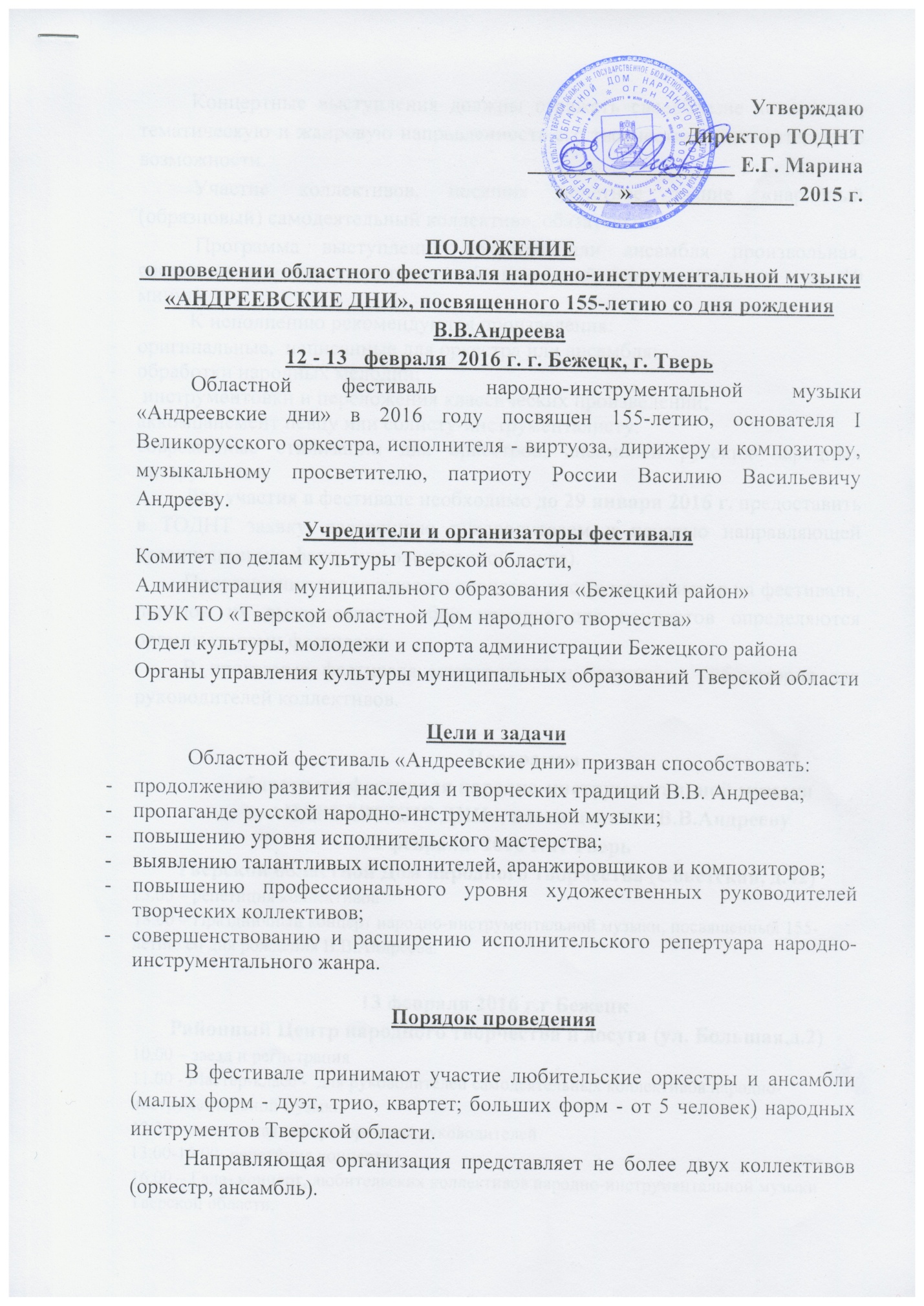 Концертные выступления должны отражать своеобразие коллектива, тематическую и жанровую направленность его творчества, исполнительские возможности.	Участие коллективов, носящих почетное звание «народный (образцовый) самодеятельный коллектив», обязательно. Программа выступления оркестра или ансамбля произвольная, состоящая из разнохарактерных произведений (время звучания - до 10 минут).К исполнению рекомендуются произведения: оригинальные,  написанные для оркестра или ансамбля;обработки народных мелодий; инструментовки и переложения классических произведений;аккомпанемент певцу или солисту-инструменталисту.современные стилизации для оркестров, ансамблей русских народных инструментов.Для участия в фестивале необходимо до 29 января 2016 г. предоставить в ТОДНТ заявку, заверенную руководителем и печатью направляющей организации (по факсу или электронной почте).Приглашение коллективов и солистов-инструменталистов на фестиваль, порядок их выступления, отбор номеров для концертов определяются  организаторами фестиваля.В программе фестиваля мастер-класс и творческая лаборатория для руководителей коллективов.Программа областного фестиваля народно-инструментальной музыки «АНДРЕЕВСКИЕ ДНИ», посвященного В.В.Андрееву12 февраля  2016 г. г. ТверьТверской областной Дом народного творчества (Советская, д.42)13.00 – репетиция коллективов18.00 – Праздничный концерт народно-инструментальной музыки, посвященный 155-летию со дня рождения В.В.Андреева.13 февраля 2016 г.г Бежецк Районный Центр народного творчества и досуга (ул. Большая,д.2)10.00 – заезд и регистрация11.00 - Мастер-класс -  для руководителей самодеятельных коллективов народно-инструментальной музыки12.30 – творческая лаборатория для руководителей13.00-15.00- репетиция концерта16.00 – Гала- концерт, любительских коллективов народно-инструментальной музыки Тверской области.Условия пребывания на фестивале	Транспортные  расходы и проживание осуществляет направляющая сторона. Оплата рекламы и другие  организационные расходы - за счет учредителей, организаторов, спонсоров фестиваля.	Контактные телефоны: тел/факс  (4822) 34-25-16,  34-56-82   e-mail:dnt-tv@rambler.ruЗав. сектором инструментальной музыки Костерин Артём ВасильевичЗАЯВКАна участие в областном фестивале народно-инструментальной музыки «АНДРЕЕВСКИЕ ДНИ»12 - 13 февраля 2016г. г. БежецкТверская область, город или район: ____________________________Название коллектива: ________________________________________Учреждение, на базе которого работает коллектив. _______________ ______________________________________________________________Адрес, телефон, факс, e-mail:____________________________________4. Список участников коллектива  и сопровождающих  лиц,  включая водителя (заверенный печатью и подписью руководителя)5. Ф.И.О. (с указанием почётного звания) и контактный телефон руководителя коллектива:__________________________________________6. Технические условия необходимые для выступления коллектива:_______________________Программа выступления коллективаРуководитель коллектива или солиста	___________________________										(подпись)Руководитель направляющей организации        ______________________										           (подпись)                                                                                                 М.П.№   Название произведенияАвтор музыкиАвтор текстаАвтор аранжировкиВремя звучания1.2.